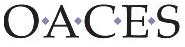 2018 Mentor of the YearMentor of the Year award is designed to honor an individual in OACES who has been a significant mentor to graduate students, emerging professionals, counselor educators, and/or supervisors in their work as professional counselors. A nominee must be a formal or informal mentor who has consistently made a significant contribution to your counselor development. The nominee must have served as your mentor during the past year.  Nominated mentors will be evaluated on the following criteria:•	How has he or she influenced your professional identity? •	In what way(s) has your mentor been a role model for what you want to become as a professional?  •	What are the most important lessons you have learned from your mentor?Any OACES member or former member is eligible for nomination and may be nominated by any OACES member. Mentor of the Year recipients will be selected by an Awards Committee chaired by the Past-President of OACES. Recipients will be announced at the Spring Conference. Deadline for receipt of nominations is close of business, Monday, April 23, 2018. Attach your nominations to an email to megmahon1@gmail.com and include the phrase “2018 MOTY Nomination” in the subject line.Supporting statement (limit 500 words)Nominee:Nominator:Title:Title:Address:Address:PhonePhone:EmailEmail: